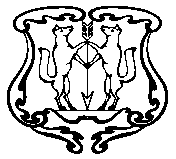 АДМИНИСТРАЦИЯ ГОРОДА ЕНИСЕЙСКАКрасноярского краяПОСТАНОВЛЕНИЕ« 24 » декабря 2014 г.                      	г. Енисейск                                   № 323- пОб утверждении схемы размещения рекламных конструкций в г.ЕнисейскеВ целях упорядочения размещения рекламных конструкций на территории города Енисейска, в соответствии с Федеральным законом от 06.10.2003 № 131-ФЗ "Об общих принципах организации местного самоуправления в Российской Федерации", п.3.2.1. Правил размещения объектов наружной рекламы и информации в городе Енисейске, утвержденных решением Енисейского городского Совета депутатов Красноярского края от 19.12.2012 № 38-266,ст.ст. 44.1, 44.3 Устава города Енисейска:ПОСТАНОВЛЯЮ:1. Утвердить схему размещения рекламных конструкций в г.Енисейске, согласно Приложению № 1.2. Опубликовать настоящее постановление в газете «Енисейск-плюс» и разместить на официальном сайте города Енисейска.3. Постановление вступает в силу в день, следующий за днем его официального опубликования.Заместитель главыадминистрации                          			                         В.В.Никольский